Celebrating 52 Years in Quality Preschool Education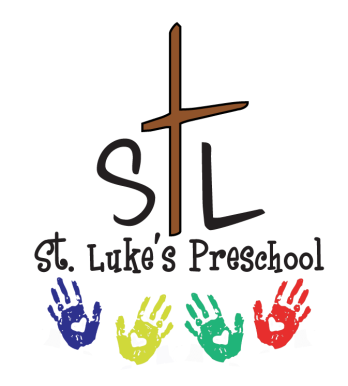 ST. LUKE’S PRESCHOOL1701 West Old Shakopee Road, Bloomington, MN 55431(952) 881-5801, ext. 108   Email:  preschool@stlukesbloomington.org            Web: www.stlukesbloomington.org/preschoolPRESCHOOL APPLICATION FORM 2022 - 2023ALL CHILDREN MUST BE TOILET TRAINED!Child’s Name 	___________________________________________________	Birthdate	_____________Name preferred (for nametag)	___________________________________	Boy or Girl	____________Address	_______________________________________________________	Zip Code	_____________                            (Street/City)Emails	______________________________________________________________________________________Home Phone_______________________	Cell Phones____	___________________________________________Mother’s Name	__________________________________________	Occupation	___________________Mother’s Employer	______________________________________	Cell/Work #	__________________Father’s Name	__________________________________________	Occupation	___________________Father’s Employer	_______________________________________	Cell/Work #	___________________Others in home (Names, ages & relationship.  If former students, please list years attended)	_________________________________________	__________________________________________Church family attends	______________________________________________________________________Previous Preschool/Group experiences	________________________________________________________Special physical/emotional/medical needs	____________________________________________________                     CLASS CHOICE                                            DAYS PREFERRED  2 half days per week     9:10 – 11:45 AM	$180/month                        Monday__________  3 half days/week            9:10 – 11:45 AM	$225/month                        Tuesday__________  4 half days/week            9:10 – 11:45 AM	$265/month                        Wednesday_______  5 half days/week            9:10 – 11:45 AM	$310/month                        Thursday_________ If we cannot accommodate your choice of days, we will contact you.            Friday___________    *** Would you be interested in afternoon Preschool?  YES   NO  ***I wish to make an application to enroll my child in St. Luke’s Christian Preschool.  Enclosed is a check for $65.00 for the registration fee.  This FEE IS NON-REFUNDABLE.  First month’s tuition will be due 30 days from acceptance to the program AND IS NON-REFUNDABLE AFTER AUGUST 12, 2022 PARENT SIGNATURE	_______________________________________________	Date	______________________Please make checks payable to St. Luke’s Preschool*********************************************************************************************************OFFICE USE ONLY	Date Rec’d	Check #	$AmountApplication Form:	__________	__________	__________September Tuition:	__________	__________	__________	Confirmation Sent ________	